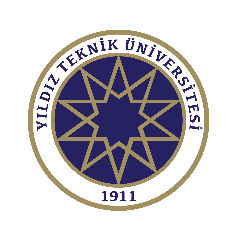 NOT: 5000 kodlu dersler Yüksek lisans öğrencilerinin 6000 kodlu dersler ise doktora öğrencilerinin seçmesi gereken derslerdir.YTU FEN-EDEBİYAT FAKÜLTESİTÜRK DİLİ VE EDEBİYATI BÖLÜMÜ2022-2023 GÜZ YARIYILI LİSANSÜSTÜ HAFTALIK DERS PROGRAMIDERSDERSSAATTürk Edebiyatı Yüksek LisansTürk Edebiyatı Yüksek LisansTürk Edebiyatı Yüksek LisansEski Türk Dili Yüksek LisansTürk Dili ve Edebiyatı Doktora ProgramıTürk Dili ve Edebiyatı Doktora ProgramıPAZARTESİ008.00-08.50PAZARTESİ109.00-09.50TDE6103 ALTAY DİLLERİNİN KARŞILAŞTIRMALI YAPI BİLGİSİ DR. ÖĞRETİM ÜYESİ FİKRET YILDIRIMTDE6103 ALTAY DİLLERİNİN KARŞILAŞTIRMALI YAPI BİLGİSİ DR. ÖĞRETİM ÜYESİ FİKRET YILDIRIMPAZARTESİ210.00-10.50TDE6103 ALTAY DİLLERİNİN KARŞILAŞTIRMALI YAPI BİLGİSİ DR. ÖĞRETİM ÜYESİ FİKRET YILDIRIMTDE6103 ALTAY DİLLERİNİN KARŞILAŞTIRMALI YAPI BİLGİSİ DR. ÖĞRETİM ÜYESİ FİKRET YILDIRIMPAZARTESİ311.00-11.50TDE6103 ALTAY DİLLERİNİN KARŞILAŞTIRMALI YAPI BİLGİSİ DR. ÖĞRETİM ÜYESİ FİKRET YILDIRIMTDE6103 ALTAY DİLLERİNİN KARŞILAŞTIRMALI YAPI BİLGİSİ DR. ÖĞRETİM ÜYESİ FİKRET YILDIRIMPAZARTESİ412.00-12.50PAZARTESİ513.00-13.50TDE5211 YENİ TÜRK EDEBİYATINDA ORYANTALİZM VE OKSİDANTİALİZMPROF. DR. YAKUP ÇELİKTDE5211 YENİ TÜRK EDEBİYATINDA ORYANTALİZM VE OKSİDANTİALİZMPROF. DR. YAKUP ÇELİKTDE5211 YENİ TÜRK EDEBİYATINDA ORYANTALİZM VE OKSİDANTİALİZMPROF. DR. YAKUP ÇELİKPAZARTESİ614.00-14.50TDE5211 YENİ TÜRK EDEBİYATINDA ORYANTALİZM VE OKSİDANTİALİZMPROF. DR. YAKUP ÇELİKTDE5211 YENİ TÜRK EDEBİYATINDA ORYANTALİZM VE OKSİDANTİALİZMPROF. DR. YAKUP ÇELİKTDE5211 YENİ TÜRK EDEBİYATINDA ORYANTALİZM VE OKSİDANTİALİZMPROF. DR. YAKUP ÇELİKPAZARTESİ715.00-15.50TDE5211 YENİ TÜRK EDEBİYATINDA ORYANTALİZM VE OKSİDANTİALİZMPROF. DR. YAKUP ÇELİKTDE5211 YENİ TÜRK EDEBİYATINDA ORYANTALİZM VE OKSİDANTİALİZMPROF. DR. YAKUP ÇELİKTDE5211 YENİ TÜRK EDEBİYATINDA ORYANTALİZM VE OKSİDANTİALİZMPROF. DR. YAKUP ÇELİKPAZARTESİ816.00-16.50PAZARTESİ917.00-17.50SALI008.00-08.50SALI109.00-09.50TDE5202 EDEBİYAT AKIMLARIPROF. DR. NİHAYET ARSLANTDE5201 KARŞILAŞTIRMALI TÜRK MİTOLOJİSİ VE DESTANLARI 1 PROF. DR. AYNUR KOÇAKTDE5201 KARŞILAŞTIRMALI TÜRK MİTOLOJİSİ VE DESTANLARI 1 PROF. DR. AYNUR KOÇAKTDE6104 ORTA ASYA TÜRK KÜLTÜRÜ PROF. DR. AYŞE MELEK ÖZYETGİNTDE6104 ORTA ASYA TÜRK KÜLTÜRÜ PROF. DR. AYŞE MELEK ÖZYETGİNSALI210.00-10.50TDE5202 EDEBİYAT AKIMLARIPROF. DR. NİHAYET ARSLANTDE5201 KARŞILAŞTIRMALI TÜRK MİTOLOJİSİ VE DESTANLARI 1 PROF. DR. AYNUR KOÇAKTDE5201 KARŞILAŞTIRMALI TÜRK MİTOLOJİSİ VE DESTANLARI 1 PROF. DR. AYNUR KOÇAKTDE5001 SEMİNER (ESKİ TÜRK DİLİ YL-ZORUNLU)PROF. DR. ZÜHAL ÖLMEZTDE6104 ORTA ASYA TÜRK KÜLTÜRÜ PROF. DR. AYŞE MELEK ÖZYETGİNTDE6104 ORTA ASYA TÜRK KÜLTÜRÜ PROF. DR. AYŞE MELEK ÖZYETGİNSALI311.00-11.50TDE5202 EDEBİYAT AKIMLARIPROF. DR. NİHAYET ARSLANTDE5201 KARŞILAŞTIRMALI TÜRK MİTOLOJİSİ VE DESTANLARI 1 PROF. DR. AYNUR KOÇAKTDE5201 KARŞILAŞTIRMALI TÜRK MİTOLOJİSİ VE DESTANLARI 1 PROF. DR. AYNUR KOÇAKTDE5001 SEMİNER (ESKİ TÜRK DİLİ YL-ZORUNLU)PROF. DR. ZÜHAL ÖLMEZTDE6104 ORTA ASYA TÜRK KÜLTÜRÜ PROF. DR. AYŞE MELEK ÖZYETGİNTDE6104 ORTA ASYA TÜRK KÜLTÜRÜ PROF. DR. AYŞE MELEK ÖZYETGİNSALI	512.00-12.50TDE5004 ARAŞTIRMA YÖNTEMLERİ VE BİLİMSEL ETİK(TÜRK EDEBİYATI YL-ZORUNLU)DOÇ. DR. DİDEM ARDALI BÜYÜKARMANTDE5004 ARAŞTIRMA YÖNTEMLERİ VE BİLİMSEL ETİK(TÜRK EDEBİYATI YL-ZORUNLU)DOÇ. DR. DİDEM ARDALI BÜYÜKARMANTDE5004 ARAŞTIRMA YÖNTEMLERİ VE BİLİMSEL ETİK(TÜRK EDEBİYATI YL-ZORUNLU)DOÇ. DR. DİDEM ARDALI BÜYÜKARMANTDE5004 ARAŞTIRMA YÖNTEMLERİ VE BİLİMSEL ETİK(ESKİ TÜRK DİLİ YL-ZORUNLU)PROF. DR. ZÜHAL ÖLMEZTDE6121 ROMAN TEORİLERİ VE ANALİZLERİ IIPROF. DR. NİHAYET ARSLANTDE6121 ROMAN TEORİLERİ VE ANALİZLERİ IIPROF. DR. NİHAYET ARSLANSALI413.00-13.50TDE5004 ARAŞTIRMA YÖNTEMLERİ VE BİLİMSEL ETİK(TÜRK EDEBİYATI YL-ZORUNLU)DOÇ. DR. DİDEM ARDALI BÜYÜKARMANTDE5004 ARAŞTIRMA YÖNTEMLERİ VE BİLİMSEL ETİK(TÜRK EDEBİYATI YL-ZORUNLU)DOÇ. DR. DİDEM ARDALI BÜYÜKARMANTDE5004 ARAŞTIRMA YÖNTEMLERİ VE BİLİMSEL ETİK(TÜRK EDEBİYATI YL-ZORUNLU)DOÇ. DR. DİDEM ARDALI BÜYÜKARMANTDE5004 ARAŞTIRMA YÖNTEMLERİ VE BİLİMSEL ETİK(ESKİ TÜRK DİLİ YL-ZORUNLU)PROF. DR. ZÜHAL ÖLMEZTDE6121 ROMAN TEORİLERİ VE ANALİZLERİ IIPROF. DR. NİHAYET ARSLANTDE6121 ROMAN TEORİLERİ VE ANALİZLERİ IIPROF. DR. NİHAYET ARSLANSALI514.00-14.50TDE5299 DİNİ VE TASAVVUFİ TÜRK EDEBİYATINDA MENSUR ESERLERDOÇ. DR. MERİÇ HARMANCITDE5299 DİNİ VE TASAVVUFİ TÜRK EDEBİYATINDA MENSUR ESERLERDOÇ. DR. MERİÇ HARMANCITDE5299 DİNİ VE TASAVVUFİ TÜRK EDEBİYATINDA MENSUR ESERLERDOÇ. DR. MERİÇ HARMANCITDE5112 ETİMOLOJİ VE SÖZLÜKÇÜLÜK PROF. DR. A. MELEK ÖZYETGİNTDE6121 ROMAN TEORİLERİ VE ANALİZLERİ IIPROF. DR. NİHAYET ARSLANTDE6109ÇAĞATAYCAPROF. DR. ZÜHAL ÖLMEZSALI615.00-15.50TDE5299 DİNİ VE TASAVVUFİ TÜRK EDEBİYATINDA MENSUR ESERLERDOÇ. DR. MERİÇ HARMANCITDE5299 DİNİ VE TASAVVUFİ TÜRK EDEBİYATINDA MENSUR ESERLERDOÇ. DR. MERİÇ HARMANCITDE5299 DİNİ VE TASAVVUFİ TÜRK EDEBİYATINDA MENSUR ESERLERDOÇ. DR. MERİÇ HARMANCITDE5112 ETİMOLOJİ VE SÖZLÜKÇÜLÜK PROF. DR. A. MELEK ÖZYETGİNTDE6109ÇAĞATAYCAPROF. DR. ZÜHAL ÖLMEZTDE6109ÇAĞATAYCAPROF. DR. ZÜHAL ÖLMEZSALI716.00-16.50TDE5299 DİNİ VE TASAVVUFİ TÜRK EDEBİYATINDA MENSUR ESERLERDOÇ. DR. MERİÇ HARMANCITDE5299 DİNİ VE TASAVVUFİ TÜRK EDEBİYATINDA MENSUR ESERLERDOÇ. DR. MERİÇ HARMANCITDE5299 DİNİ VE TASAVVUFİ TÜRK EDEBİYATINDA MENSUR ESERLERDOÇ. DR. MERİÇ HARMANCITDE5112 ETİMOLOJİ VE SÖZLÜKÇÜLÜK PROF. DR. A. MELEK ÖZYETGİNTDE6109ÇAĞATAYCAPROF. DR. ZÜHAL ÖLMEZTDE6109ÇAĞATAYCAPROF. DR. ZÜHAL ÖLMEZSALI817.00-17.50ÇARŞAMBA109.00-09.50TDE5212 ESKİ TÜRK EDEBİYATINDA NAZIMDR. ÖĞRETİM ÜYESİ ALİ EMRE ÖZYILDIRIMTDE5212 ESKİ TÜRK EDEBİYATINDA NAZIMDR. ÖĞRETİM ÜYESİ ALİ EMRE ÖZYILDIRIMTDE5212 ESKİ TÜRK EDEBİYATINDA NAZIMDR. ÖĞRETİM ÜYESİ ALİ EMRE ÖZYILDIRIMTDE5120 TARİHİ TÜRK DİLİ METİNLERİ PROF. DR. ZÜHAL ÖLMEZTDE6117 GENEL FONETİKDOÇ. DR. SEVİM YILMAZ ÖNDERTDE6117 GENEL FONETİKDOÇ. DR. SEVİM YILMAZ ÖNDERÇARŞAMBA210.00-10.50TDE5212 ESKİ TÜRK EDEBİYATINDA NAZIMDR. ÖĞRETİM ÜYESİ ALİ EMRE ÖZYILDIRIMTDE5212 ESKİ TÜRK EDEBİYATINDA NAZIMDR. ÖĞRETİM ÜYESİ ALİ EMRE ÖZYILDIRIMTDE5212 ESKİ TÜRK EDEBİYATINDA NAZIMDR. ÖĞRETİM ÜYESİ ALİ EMRE ÖZYILDIRIMTDE5120 TARİHİ TÜRK DİLİ METİNLERİ PROF. DR. ZÜHAL ÖLMEZTDE6117 GENEL FONETİKDOÇ. DR. SEVİM YILMAZ ÖNDERTDE6117 GENEL FONETİKDOÇ. DR. SEVİM YILMAZ ÖNDERÇARŞAMBA311.00-11.50TDE5212 ESKİ TÜRK EDEBİYATINDA NAZIMDR. ÖĞRETİM ÜYESİ ALİ EMRE ÖZYILDIRIMTDE5212 ESKİ TÜRK EDEBİYATINDA NAZIMDR. ÖĞRETİM ÜYESİ ALİ EMRE ÖZYILDIRIMTDE5212 ESKİ TÜRK EDEBİYATINDA NAZIMDR. ÖĞRETİM ÜYESİ ALİ EMRE ÖZYILDIRIMTDE5120 TARİHİ TÜRK DİLİ METİNLERİ PROF. DR. ZÜHAL ÖLMEZTDE6117 GENEL FONETİKDOÇ. DR. SEVİM YILMAZ ÖNDERTDE6117 GENEL FONETİKDOÇ. DR. SEVİM YILMAZ ÖNDERÇARŞAMBA412.00-12.50TDE5102 KARAHANLICA DR. ÖĞRETİM ÜYESİ ÖZLEM YİĞİTOĞLUTDE6111 KLASİK OSMANLI NAZMI DOÇ. DR. SEVİM YILMAZ ÖNDERTDE6142 HALK ANLATI İNCELEMELERİ DOÇ. DR. MERİÇ HARMANCIÇARŞAMBA513.00-13.50TDE5102 KARAHANLICA DR. ÖĞRETİM ÜYESİ ÖZLEM YİĞİTOĞLUTDE6111 KLASİK OSMANLI NAZMI DOÇ. DR. SEVİM YILMAZ ÖNDERTDE6142 HALK ANLATI İNCELEMELERİ DOÇ. DR. MERİÇ HARMANCIÇARŞAMBA614.00-14.50TDE5102 KARAHANLICA DR. ÖĞRETİM ÜYESİ ÖZLEM YİĞİTOĞLUTDE6111KLASİK OSMANLI NAZMI DOÇ. DR. SEVİM YILMAZ ÖNDERTDE6142 HALK ANLATI İNCELEMELERİ DOÇ. DR. MERİÇ HARMANCIÇARŞAMBA715.00-15.50TDE5225KARAMANLICA METİN OKUMALARIDOÇ. DR. SEVİM YILMAZ ÖNDERTDE5225KARAMANLICA METİN OKUMALARIDOÇ. DR. SEVİM YILMAZ ÖNDERTDE5225KARAMANLICA METİN OKUMALARIDOÇ. DR. SEVİM YILMAZ ÖNDERTDE6100 TÜRK DİLLERİNİN KARŞILAŞTIRMALI SES BİLGİSİNE GİRİŞPROF. DR. ZÜHAL ÖLMEZTDE6100 TÜRK DİLLERİNİN KARŞILAŞTIRMALI SES BİLGİSİNE GİRİŞPROF. DR. ZÜHAL ÖLMEZÇARŞAMBA816.00-16.50TDE5225KARAMANLICA METİN OKUMALARIDOÇ. DR. SEVİM YILMAZ ÖNDERTDE5225KARAMANLICA METİN OKUMALARIDOÇ. DR. SEVİM YILMAZ ÖNDERTDE5225KARAMANLICA METİN OKUMALARIDOÇ. DR. SEVİM YILMAZ ÖNDERTDE6100 TÜRK DİLLERİNİN KARŞILAŞTIRMALI SES BİLGİSİNE GİRİŞPROF. DR. ZÜHAL ÖLMEZTDE6100 TÜRK DİLLERİNİN KARŞILAŞTIRMALI SES BİLGİSİNE GİRİŞPROF. DR. ZÜHAL ÖLMEZÇARŞAMBA917.00-17.50TDE5225KARAMANLICA METİN OKUMALARIDOÇ. DR. SEVİM YILMAZ ÖNDERTDE5225KARAMANLICA METİN OKUMALARIDOÇ. DR. SEVİM YILMAZ ÖNDERTDE5225KARAMANLICA METİN OKUMALARIDOÇ. DR. SEVİM YILMAZ ÖNDERTDE6100 TÜRK DİLLERİNİN KARŞILAŞTIRMALI SES BİLGİSİNE GİRİŞPROF. DR. ZÜHAL ÖLMEZTDE6100 TÜRK DİLLERİNİN KARŞILAŞTIRMALI SES BİLGİSİNE GİRİŞPROF. DR. ZÜHAL ÖLMEZPERŞEMBE008.00-09-8.50PERŞEMBE109.00-09.50TDE5100 ORHON TÜRKÇESİDR. ÖĞRETİM ÜYESİ FİKRET YILDIRIMTDE6001 SEMİNER(TÜRK DİLİ VE EDEBİYATI DOKTORA ZORUNLU)PROF. DR. YAKUP ÇELİKTDE6001 SEMİNER(TÜRK DİLİ VE EDEBİYATI DOKTORA ZORUNLU)PROF. DR. YAKUP ÇELİKPERŞEMBE210.00-10.50TDE5001 SEMİNER (TÜRK EDEBİYATI YL-ZORUNLU)PROF. DR. AYNUR KOÇAK TDE5001 SEMİNER (TÜRK EDEBİYATI YL-ZORUNLU)PROF. DR. AYNUR KOÇAK TDE5001 SEMİNER (TÜRK EDEBİYATI YL-ZORUNLU)PROF. DR. AYNUR KOÇAK TDE5100 ORHON TÜRKÇESİDR. ÖĞRETİM ÜYESİ FİKRET YILDIRIMTDE6001 SEMİNER(TÜRK DİLİ VE EDEBİYATI DOKTORA ZORUNLU)PROF. DR. YAKUP ÇELİKTDE6001 SEMİNER(TÜRK DİLİ VE EDEBİYATI DOKTORA ZORUNLU)PROF. DR. YAKUP ÇELİKPERŞEMBE311.00-11.50TDE5001 SEMİNER (TÜRK EDEBİYATI YL-ZORUNLU)PROF. DR. AYNUR KOÇAK TDE5001 SEMİNER (TÜRK EDEBİYATI YL-ZORUNLU)PROF. DR. AYNUR KOÇAK TDE5001 SEMİNER (TÜRK EDEBİYATI YL-ZORUNLU)PROF. DR. AYNUR KOÇAK TDE5100 ORHON TÜRKÇESİDR. ÖĞRETİM ÜYESİ FİKRET YILDIRIMTDE6127 YENİ TÜRK EDEBİYATI METİN TAHLİLLERİ IIDR. ÖĞRETİM ÜYESİ ALİ YILDIZTDE6127 YENİ TÜRK EDEBİYATI METİN TAHLİLLERİ IIDR. ÖĞRETİM ÜYESİ ALİ YILDIZPERŞEMBE412.00-12.50TDE5227 DEDE KORKUT İNCELEMELERİ PROF. DR. AYNUR KOÇAKTDE5227 DEDE KORKUT İNCELEMELERİ PROF. DR. AYNUR KOÇAKTDE5227 DEDE KORKUT İNCELEMELERİ PROF. DR. AYNUR KOÇAKTDE6127 YENİ TÜRK EDEBİYATI METİN TAHLİLLERİ IIDR. ÖĞRETİM ÜYESİ ALİ YILDIZTDE6127 YENİ TÜRK EDEBİYATI METİN TAHLİLLERİ IIDR. ÖĞRETİM ÜYESİ ALİ YILDIZPERŞEMBE513.00-13.50TDE5227 DEDE KORKUT İNCELEMELERİ PROF. DR. AYNUR KOÇAKTDE5227 DEDE KORKUT İNCELEMELERİ PROF. DR. AYNUR KOÇAKTDE5227 DEDE KORKUT İNCELEMELERİ PROF. DR. AYNUR KOÇAKTDE6127 YENİ TÜRK EDEBİYATI METİN TAHLİLLERİ IIDR. ÖĞRETİM ÜYESİ ALİ YILDIZTDE6127 YENİ TÜRK EDEBİYATI METİN TAHLİLLERİ IIDR. ÖĞRETİM ÜYESİ ALİ YILDIZPERŞEMBE614.00-14.50TDE5209 MODERN TÜRK ELEŞTİRİSİNİN ELEŞTİRİSİ DR. ÖĞRETİM ÜYESİ ALİ YILDIZTDE5213 ESKİ TÜRK EDEBİYATINDA NESİRDOÇ. DR. İBRAHİM SONATDE5227 DEDE KORKUT İNCELEMELERİ PROF. DR. AYNUR KOÇAKPERŞEMBE715.00-15.50TDE5209 MODERN TÜRK ELEŞTİRİSİNİN ELEŞTİRİSİ DR. ÖĞRETİM ÜYESİ ALİ YILDIZTDE5213 ESKİ TÜRK EDEBİYATINDA NESİRDOÇ. DR. İBRAHİM SONATDE5213 ESKİ TÜRK EDEBİYATINDA NESİRDOÇ. DR. İBRAHİM SONATDE6140 KARŞILAŞTIRMALI TÜRK MİTOLOJİSİ VE DESTANLARIPROF. DR. AYNUR KOÇAKTDE6140 KARŞILAŞTIRMALI TÜRK MİTOLOJİSİ VE DESTANLARIPROF. DR. AYNUR KOÇAKPERŞEMBE816.00-16.50TDE5209 MODERN TÜRK ELEŞTİRİSİNİN ELEŞTİRİSİ DR. ÖĞRETİM ÜYESİ ALİ YILDIZTDE5213 ESKİ TÜRK EDEBİYATINDA NESİRDOÇ. DR. İBRAHİM SONATDE5213 ESKİ TÜRK EDEBİYATINDA NESİRDOÇ. DR. İBRAHİM SONATDE6140 KARŞILAŞTIRMALI TÜRK MİTOLOJİSİ VE DESTANLARIPROF. DR. AYNUR KOÇAKTDE6140 KARŞILAŞTIRMALI TÜRK MİTOLOJİSİ VE DESTANLARIPROF. DR. AYNUR KOÇAKPERŞEMBE917.00-17.50TDE6140 KARŞILAŞTIRMALI TÜRK MİTOLOJİSİ VE DESTANLARIPROF. DR. AYNUR KOÇAKTDE6140 KARŞILAŞTIRMALI TÜRK MİTOLOJİSİ VE DESTANLARIPROF. DR. AYNUR KOÇAKCUMA109.00-09.50TDE6107 TUVACA DR. ÖĞRETİM ÜYESİ ÖZLEM YİĞİTOĞLUTDE6107 TUVACA DR. ÖĞRETİM ÜYESİ ÖZLEM YİĞİTOĞLUCUMA210.00-10.50TDE6107 TUVACA DR. ÖĞRETİM ÜYESİ ÖZLEM YİĞİTOĞLUTDE6107 TUVACA DR. ÖĞRETİM ÜYESİ ÖZLEM YİĞİTOĞLUCUMA311.00-11.50TDE6107 TUVACA DR. ÖĞRETİM ÜYESİ ÖZLEM YİĞİTOĞLUTDE6107 TUVACA DR. ÖĞRETİM ÜYESİ ÖZLEM YİĞİTOĞLUCUMA412.00-12.50CUMA513.00-13.50CUMA614.00-14.50TDE6125 1950 SONRASI TÜRK ŞİİRİ II. BAĞIMSIZ İSİMLERPROF. DR. YAKUP ÇELİKTDE6125 1950 SONRASI TÜRK ŞİİRİ II. BAĞIMSIZ İSİMLERPROF. DR. YAKUP ÇELİKCUMA715.00-15.50TDE6125 1950 SONRASI TÜRK ŞİİRİ II. BAĞIMSIZ İSİMLERPROF. DR. YAKUP ÇELİKTDE6125 1950 SONRASI TÜRK ŞİİRİ II. BAĞIMSIZ İSİMLERPROF. DR. YAKUP ÇELİKCUMA816.00-16.50TDE6125 1950 SONRASI TÜRK ŞİİRİ II. BAĞIMSIZ İSİMLERPROF. DR. YAKUP ÇELİKTDE6125 1950 SONRASI TÜRK ŞİİRİ II. BAĞIMSIZ İSİMLERPROF. DR. YAKUP ÇELİK